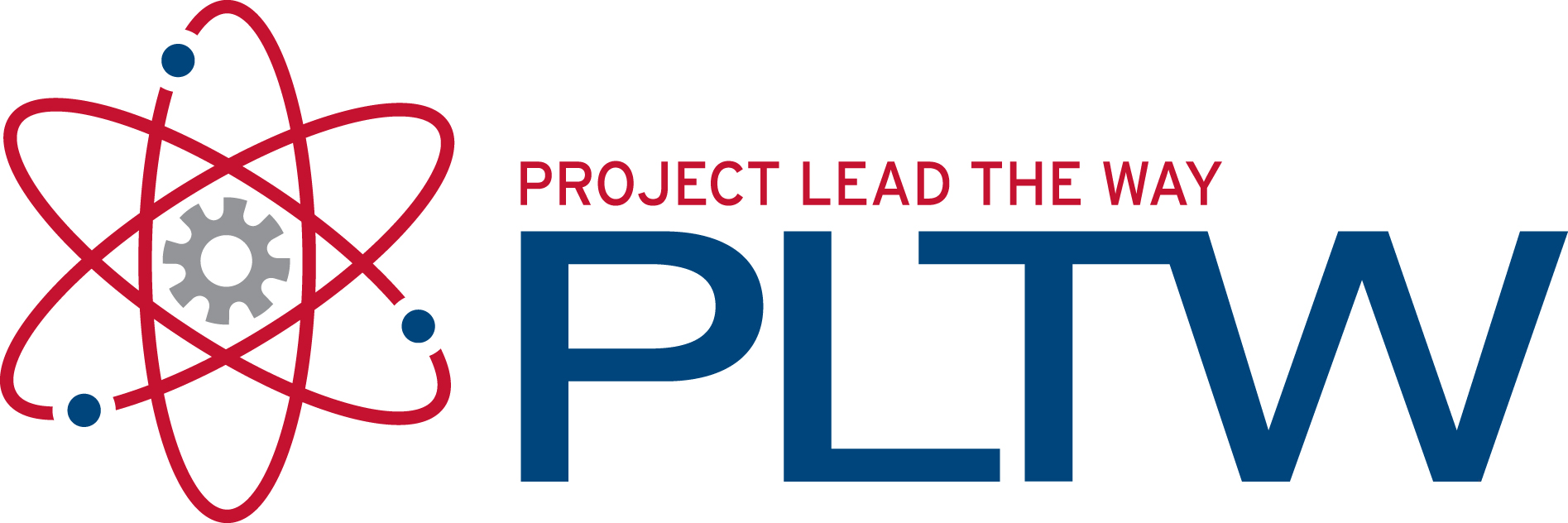 EquipmentEngineering notebookPencilPrinterKeystone 2nd Floor Framing Hollow Core PrecastKeystone 2nd Floor Framing Composite SlabComposite Floor Deck Load-Span TableHollow Core 8 Load-Span TableProcedureIn order to create a second level for a commercial building two floor systems will be investigated for potential use as the second floor– cast-in-place concrete on metal deck (composite slab design) and precast hollow core concrete panels.  Research each of the floor systems for use as an elevated floor in a commercial buildingLabel the components of each system in the detail of the floor at the structural steel beam.  For each system, use the appropriate load-span table to select the most economical floor design to support the proposed superimposed floor load of 150 psf. Note the specifications for each floor. Give the specifications for the slab as indicated. Which flooring system would you recommend for a commercial building? Justify your choice.ConclusionExplain why the materials used in a residential floor system are different from a commercial system.Describe the advantages of using precast concrete floor components.When comparing two different concrete flooring systems (such as precast panels and cast-in-place slabs), what factors would you consider as you choose a system for a building design?4.  Describe how engineers can change the strength of a concrete floor so that it can carry a heavier load.Activity 3.1.6 Commercial Floor Systems Activity 3.1.6 Commercial Floor Systems FLOOR TYPESKETCHSpecificationComposite Slab Design (cast-in-place concrete on metal decking)Normal Weight ConcreteType 1.5 CF Composite Floor Deck3-span________span length________ slab thk.________ deck Type________ WWF________ allowable unshored clear spanHollow core precast concrete floor panels________span length________ panel width ________ slab thk.________  No. & size of reinforcing strands